ΔΙΑΚΗΡΥΞΗ ΔΗΜΟΠΡΑΣΙΑΣ ΓΙΑ ΤΗ ΜΙΣΘΩΣΗ ΑΚΙΝΗΤΟΥ ΓΙΑ ΤΗ ΣΤΕΓΑΣΗ ΤΟΥΔΙΘΕΣΙΟΥ ΟΛΟΗΜΕΡΟΥ ΝΗΠΙΑΓΩΓΕΙΟΥ ΔΗΜΟΤΙΚΗΣ ΚΟΙΝΟΤΗΤΑΣ ΓΡΑΜΜΑΤΙΚΟΥO ΑντιΔήμαρχος Μαραθώνος έχοντας υπόψη1) Η αρ. 167/18 απόφαση Δημοτικού Συμβουλίου «περί διενέργειας διαγωνισμών για την ενοικίαση κτιρίων για τη μεταστέγαση του 3ου Νηπιαγωγείου Νέας Μάκρης, του 4ου Νηπιαγωγείου Νέας Μάκρης και του Νηπιαγωγείου Γραμματικού »2) Την αρ.1291/2017 απόφαση Δημάρχου περί ορισμού Αντιδημάρχου Οικονομικής Διαχείρισης και Διαφάνειας3) το  ΠΔ 270/81 και το Ν. 4555/184) το άρθρο 72 του Ν.3852/2010 και το Ν.3852/2010 5) η παρ. 1 αρ. 65 ν. 3852/106)Το άρθρο 94 παρ. 4 του Ν. 3852/2010 7) Τα άρθρα  194 του Ν. 3463/20068)Τις διατάξεις της παρ. 6 άρθρου 18 του Ν. 3467/2006 (ΦΕΚ 128Α') περί συγκρότησης επιτροπής καταλληλότητας και επιλογής χώρων μετά κτιρίων κατάλληλων για την στέγαση σχολικής μονάδας. 9)Τις διατάξεις του Ν.3130/03 (ΦΕΚ 76 Α/ 03)Tις διατάξεις του Ν. 4122/2013(ΦΕΚ 42/19-02-2013, τ. Α.)και του Ν. 4342/2015 (ΦΕΚ 143/9-11-2015, τ. Α΄) όπως ισχύουν και της.Την αρ. απ. 824  Δημάρχου περί ορισμού επιτροπής εκτίμησης ακινήτων 12)την απόφαση Δημάρχου περί σύστασης επιτροπής ελέγχου καταλληλότητας.13)την αρ.211/18 απόφαση της Οικονομικής Επιτροπής Διακηρύσσει μειοδοτική φανερή και προφορική δημοπρασία για τη μίσθωση ακινήτου  από το Δήμο μας, στο οποία θα στεγαστούν:  Νηπιαγωγείο Γραμματικού , καλώντας τους ενδιαφερόμενους να εκδηλώσουν ενδιαφέρον σε προθεσμία είκοσι (20) ημερών από τη δημοσίευση της περίληψης της διακήρυξης από ΠΑΡΑΣΚΕΥΗ 24 ΑΥΓΟΥΣΤΟΥ   2018  έως   ημέρα ΠΑΡΑΣΚΕΥΗ 14 ΣΕΠΤΕΜΒΡΙΟΥ 2018 και ώρα 15.00Μετά την παρέλευση της προβλεπόμενης εικοσαήμερης προθεσμίας οποιαδήποτε υποβολή προσφοράς είναι εκπρόθεσμη, εκτός αν πρόκειται για προσφορές που έχουν αποσταλεί εντός της εικοσαήμερης προθεσμίας (γεγονός που πρέπει να αποδεικνύεται με βέβαιη ημερομηνία).Η δημοπρασία θα διενεργηθεί σύμφωνα με τις διατάξεις του Π.Δ. 270/81 άρθρο 5 παρ. 4.Άρθρο 1Περιγραφή μισθίουΗ δημοπρασία γίνεται για τη μίσθωση ακινήτου που θα στεγαστεί:  Νηπιαγωγείο Γραμματικού Άρθρο 2Προδιαγραφές μισθίωνΤΕΧΝΙΚΗ ΠΕΡΙΓΡΑΦΗ ΜΙΣΘΙΟΥ ΓΙΑ ΤΙΣ ΑΝΑΓΚΕΣ ΣΤΕΓΑΣΗΣ  ΤΟΥ ΔΙΘΕΣΙΟΥ ΟΛΟΗΜΕΡΟΥ ΝΗΠΙΑΓΩΓΕΙΟΥ ΔΗΜΟΤΙΚΗΣ ΚΟΙΝΟΤΗΤΑΣ ΓΡΑΜΜΑΤΙΚΟΥ	 Το ακίνητο  πρέπει να βρίσκεται στην Δημοτική Κοινότητα Γραμματικού Δήμου Μαραθώνος. Πιο συγκεκριμένα, να  βρίσκεται εντός του εγκεκριμένου οικισμού.             	Το κτήριο θα πρέπει να είναι ισόγειο με συνολική ωφέλιμη επιφάνεια 120 τ.μ. και άνω . Η συνολική επιφάνεια, η οποία θα χρησιμοποιηθεί ως αύλειος χώρος, θα πρέπει να είναι 90 τ.μ. και άνω . 	Κατ' ελάχιστο το μίσθιο θα πρέπει να πληροί τα κριτήρια καταλληλότητας για στέγαση σχολικής μονάδας που αναφέρονται στην υπ' αρ. 37237/ΣΤ1/07 (ΦΕΚ 635Β/27- 04- 2007) απόφαση Υπουργού Εθνικής Παιδείας & Θρησκευμάτων περί καθορισμού κριτηρίων καταλληλότητας και επιλογής χώρων, για την ανέγερση Δημοσίων διδακτηρίων Α/θμιας και Β/θμιας Εκπαίδευσης καθώς και χώρων μετά κτιρίων κατάλληλων για στέγαση Σχολικών μονάδων. 	Το προσφερόμενο ακίνητο πρέπει να είναι διαρρυθμισμένο ανάλογα (  αίθουσες διδασκαλίας, γραφείο, χώροι υγιεινής νηπίων και δασκάλων κ.λ.π.) ή με δυνατότητα διαρρύθμισης σε αίθουσες διδασκαλίας και με τους βοηθητικούς χώρους που προβλέπονται για τη στέγαση και λειτουργία διθέσιου Ολοήμερου Νηπιαγωγείου σύμφωνα με το σχετικό κτιριολογικό πρόγραμμα της ΚτΥπ Α.Ε. (http://www.ktyp.gr/files/prodiagrafes/ypodomes_paideias/Odigos_Meleton.pdf, Προδιαγραφές για Νηπιαγωγεία και Ολοήμερα Νηπιαγωγεία)  και εν προκειμένω για να καλύψει τις ανάγκες του διθέσιου Νηπιαγωγείου, να διαθέτει αύλειο χώρο, να είναι σε άριστη κατάσταση και να πληροί όλες τις προϋποθέσεις καταλληλότητας (επαρκούς φωτισμού, θερμάνσεως, αποχέτευσης, κανόνες υγιεινής, πυρασφάλειας, ασφάλειας, αερισμού, κλιματισμού, πρόσβασης ατόμων με ειδικές ανάγκες, κ.λ.π.). Τα δομικά υλικά κατασκευής του  να μην περιέχουν επιβλαβή για την υγεία στοιχεία, όπως π.χ. αμίαντο. Επίσης, το μίσθιο θα πρέπει να είναι κατάλληλο για τη φοίτηση ατόμων με αναπηρία (ΑμεΑ) και να διαθέτει θέσεις στάθμευσης μία εξ’ αυτών για ΑμεΑ.Το ακίνητο θα πρέπει να είναι νόμιμο σύμφωνα με τις ισχύουσες πολεοδομικές διατάξεις (οικοδομική άδεια θεωρημένη από την αρμόδια ΥΔΟΜ ή σε περίπτωση μη ύπαρξης αυτής, βεβαίωση από ΥΔΟΜ για νομιμότητα κατασκευής) και να διαθέτει πρόσφατη βεβαίωση στατικής επάρκειας από δύο διπλωματούχους Πολιτικούς Μηχανικούς. Επιπλέον, η εσωτερική ηλεκτρική εγκατάσταση του ακινήτου θα πρέπει να ανταποκρίνεται στις απαιτήσεις των ηλεκτρικών συσκευών και μηχανημάτων, σύμφωνα με τις απαιτήσεις της ισχύουσας νομοθεσίας και τις ανάγκες της Σχολικής Μονάδας και να διαθέτει πρόσφατη βεβαίωση καλής λειτουργίας Η/Μ εγκαταστάσεων από Διπλωματούχο Ηλεκτρολόγο ή Μηχανολόγο Μηχανικό.	Η χρήση του προς μίσθωση χώρου, ως χώρου εκπαιδευτηρίου, πρέπει να επιτρέπεται από σχετική οικοδομική άδεια ή να επιτρέπεται και να είναι δυνατή η αλλαγή χρήσης του χώρου σε χώρο εκπαιδευτηρίου, σύμφωνα με τις ισχύουσες πολεοδομικές διατάξεις. Ο εκμισθωτής υποχρεούται να κάνει αλλαγή χρήσης του προσφερόμενου ακινήτου με δικές του δαπάνες και ευθύνη εντός εύλογης προθεσμίας από την υπογραφή του μισθωτηρίου συμβολαίου. Η προθεσμία αυτή θα αναγράφεται  στο μισθωτήριο και θα αποτελεί λόγο λύσης του μισθωτηρίου σε περίπτωση μη τήρησης.Επιπλέον, οποιεσδήποτε τεχνικές προσαρμογές στο κτήριο υποδειχθούν από την αρμόδια Επιτροπή Καταλληλότητας   για να καταστεί κατάλληλο,   αυτές ο ιδιοκτήτης θα πρέπει να τις πραγματοποιήσει με δικές του δαπάνες και με δική του ευθύνη και μέριμνα εντός προθεσμίας 3 μηνών από την υπογραφή του μισθωτηρίου συμβολαίου. Η προθεσμία αυτή θα αναγράφεται  στο μισθωτήριο και θα αποτελεί λόγο λύσης του μισθωτηρίου σε περίπτωση μη τήρησης. Το μίσθιο θα πρέπει να διαθέτει εν ισχύ πιστοποιητικό πυρασφάλειας εγκεκριμένο από την αρμόδια Πυροσβεστική Υπηρεσία σύμφωνα με τις ισχύουσες διατάξεις και πιστοποιητικό ενεργειακής απόδοσης κτιρίου σύμφωνα με τις διατάξεις του Ν. 3661/2008 και της ΠΟΛ 1018/13- 01- 2012 Υπουργείου Οικονομικών.  Ο φάκελος Τεχνικής Προσφοράς θα πρέπει να περιλαμβάνει:-Τεχνική Έκθεση , στην οποία θα περιγράφονται λεπτομερώς η επιφάνεια, η θέση και τα λοιπά χαρακτηριστικά του προσφερόμενου ακινήτου καθώς και τα πλήρη στοιχεία του εκμισθωτή (ιδιοκτήτη) του ακινήτου.- Υπεύθυνη Δήλωση του Ν.1599/86 με θεωρημένο το γνήσιο της υπογραφής, στην οποία να δηλώνεται :α) από τον προσφέροντα το δικαίωμα για την εκμίσθωση του ακινήτουβ) ότι το ακίνητο δεν έχει υποστεί βλάβες από σεισμό ή πυρκαγιά γ) ότι τα υλικά κατασκευής του κτηρίου δεν περιέχουν επιβλαβή για την υγεία στοιχεία , όπως π.χ. αμίαντο- Αντίγραφο της οικοδομικής άδειας του κτηρίου θεωρημένο από την αρμόδια ΥΔΟΜ και σε περίπτωση μη ύπαρξης αυτού, βεβαίωση της αρμόδιας ΥΔΟΜ για τη νομιμότητα της κατασκευής- στην περίπτωση που απαιτείται αλλαγή χρήσης του κτηρίου: 1. Βεβαίωση από την αρμόδια ΥΔΟΜ ότι επιτρέπεται και είναι δυνατή η αλλαγή χρήσης σε χρήση εκπαιδευτηρίου 2. Υπεύθυνη Δήλωση του Ν.1599/86 με θεωρημένο το γνήσιο της υπογραφής, στην οποία να δηλώνεται ότι σε περίπτωση κατακύρωσης του διαγωνισμού στο όνομά του θα προβεί με δικές του δαπάνες και ευθύνη στις απαραίτητες ενέργειες για την αλλαγή της χρήσης του χώρου εντός προθεσμίας τριών μηνών από την υπογραφή του μισθωτηρίου.  - Πιστοποιητικό κτηματογραφούμενου Ακινήτου από το αρμόδιο Κτηματολογικό Γραφείο - Τίτλους ιδιοκτησίας, σε αντίγραφα επικυρωμένα από δικηγόρο -  Πιστοποιητικό ΕΝΦΙΑ του ακινήτου- Πρόσφατες κατόψεις του ακινήτου, θεωρημένες από την Δ/νση Πολεοδομίας του Δήμου Παλλήνης- Πρόσφατο Τοπογραφικό Διάγραμμα οικοπέδου σύμφωνα με τις ισχύουσες διατάξεις, θεωρημένο από την Δ/νση Πολεοδομίας του Δήμου Παλλήνης- Βεβαίωση περί μη ύπαρξης αυθαίρετης κατασκευής εντός του οικοπέδου (Ν. 4178/13)- Βεβαίωση Στατικής Επάρκειας , πρόσφατη-Βεβαίωση Καλής Λειτουργίας Η/Μ εγκαταστάσεων, πρόσφατη- πιστοποιητικό πυρασφάλειας εγκεκριμένο από την αρμόδια Πυροσβεστική Υπηρεσία σύμφωνα με τις ισχύουσες διατάξεις, εν ισχύ ή  Υπεύθυνη δήλωση  του Ν.1599/86 με θεωρημένο το γνήσιο της υπογραφής, στην οποία να δηλώνεται ότι   σε περίπτωση κατακύρωσης του διαγωνισμού στο όνομά του θα λάβει τα απαιτούμενα μέτρα πυρασφάλειας και ασφάλειας που απαιτούνται σύμφωνα με τις ισχύουσες διατάξεις και τις υποδείξεις της αρμόδιας Πυροσβεστικής Υπηρεσίας. - πιστοποιητικό ενεργειακής απόδοσης κτιρίου σύμφωνα με τις διατάξεις του Ν. 3661/2008 και της ΠΟΛ 1018/13- 01- 2012 Υπουργείου Οικονομικών  ή Υπεύθυνη δήλωση  του Ν.1599/86 με θεωρημένο το γνήσιο της υπογραφής, στην οποία να δηλώνεται ότι   σε περίπτωση κατακύρωσης του διαγωνισμού στο όνομά του θα το προσκομίσει κατά την υπογραφή του μισθωτηρίου συμβολαίου.Άρθρο 3Διάρκεια της μίσθωσηςΗ διάρκεια της μίσθωσης ορίζεται σε έξι(6)έτη από την ημερομηνία  υπογραφής της σύμβασης μίσθωσης με δυνατότητα παράτασης για άλλα έξι (6) έτη με απόφαση του Δημοτικού Συμβουλίου. Το μίσθωμα θα καταβάλλεται ανά τρίμηνο μετά το τέλος κάθε ημερολογιακής τριμηνίας από το Δήμο Μαραθώνος  με ένταλμα πληρωμής  και θα είναι σταθερό για τα δύο πρώτα χρόνια. Για τα επόμενα έτη μίσθωσης (3°,4°,5ο,6ο,7ο,8ο,9ο,10ο,11ο,12ο)το μηνιαίο μίσθωμα θα αναπροσαρμόζεται σύμφωνα την γενική πολιτική μισθωμάτων του Δημοσίου, κατ’ έτος και αυτομάτως.Ο Δήμος Μαραθώνος  δικαιούται να λύει μονομερώς τη σύμβαση σύμφωνα με τη διάταξη του άρθρου 19 του Π.Δ. 3130/03.Ο Δήμος δεν υποχρεούται να καταβάλει καμία εγγύηση στον εκμισθωτή για τη καλή χρήση του μισθίου και τη πιστή τήρηση των όρων της σύμβασης , ούτε υποχρεούται στη προκαταβολή μισθωμάτων ως εγγυοδοσία .Άρθρο 4Τρόπος διενέργειας της δημοπρασίαςΗ δημοπρασία διεξάγεται σε δύο φάσεις ως εξής:Διακήρυξη εκδήλωσης ενδιαφέροντος (Α΄ ΦΑΣΗ)Ο Δήμαρχος Μαραθώνος  θα δημοσιεύσει στον πίνακα ανακοινώσεων του  Δημαρχείου και των Δημοτικών Καταστημάτων   του Δήμου λεπτομερή Διακήρυξη των παρόντων όρων, ενώ περίληψη της διακήρυξης θα δημοσιευθεί στις καθημερινές εφημερίδες  «Ηχώ των Δημοπρασιών» και «Ναυτεμπορική»  ,   στην ιστοσελίδα του Δήμου και στη «Διαύγεια».1. Με την ανωτέρω διακήρυξη του Δημάρχου θα κληθούν, όσοι επιθυμούν να λάβουν μέρος στο διαγωνισμό και θα πρέπει να υποβάλλουν πρόσκληση εκδήλωσης ενδιαφέροντος. Οι εκδηλώσεις ενδιαφέροντος θα κατατίθενται στο Πρωτόκολλο του Δήμου Μαραθώνος  με την ένδειξη «για την εκμίσθωση του ΝΗΠΙΑΓΩΓΕΙΟΥ ΓΡΑΜΜΑΤΙΚΟΥ», απ' όπου και θα αποστέλλονται στην αρμόδια Επιτροπή της παρ. 6 του άρθρου 18 του ν.3467/2006 (ΦΕΚ 128/21.06.2006 τεύχος Α'),  που συγκροτείται με απόφαση Δημάρχου .2. Οι ενδιαφερόμενοι πρέπει να προσκομίσουν με την αίτηση εκδήλωσης ενδιαφέροντος, επί ποινή αποκλεισμού κατά την πρώτη φάση της δημοπρασία, κυρίως φάκελο ο οποίος θα περιέχει Αίτηση συμμετοχής με όλα τα στοιχεία ταυτότητας με πλήρεις διευθύνσεις του και όλα τα αναγραφόμενα του φακέλου τεχνικής προσφοράς όπως αναφέρονται στο αρ. 2 της παρούσης  Φωτοαντίγραφο αστυνομικής ταυτότηταςΦορολογική και ασφαλιστική ενημερότητα που να ισχύουν την ημέρα του διαγωνισμούΔημοτική ενημερότητα Βεβαίωση αντικειμενικού προσδιορισμού του κτιρίου και του οικοπέδου από την αρμόδια ΔΟΥ ή συμβολαιογράφο. Σε περίπτωση που η εκδήλωση ενδιαφέροντος υποβάλλεται από νόμιμα εξουσιοδοτημένο πρόσωπο, θα αναφέρονται όλα τα στοιχεία της ταυτότητάς του και θα επισυνάπτεται το έγγραφο της εξουσιοδότησης, πάνω στο οποίο θα βεβαιώνεται από αρμόδια κατά νόμο Αρχή, το γνήσιο της υπογραφής του εξουσιοδοτούντος.Υπεύθυνη δήλωση του Ν. 1599/1986 του προσφέροντος ότι έλαβε γνώση των όρων της διακήρυξης, τους οποίους και αποδέχεται πλήρως και ανεπιφύλακτα.Τα δικαιολογητικά θα πρέπει: Να μην έχουν ξυσίματα, σβησίματα, υποσημειώσεις ή υστερόγραφο, μεσόστιχα, παρεμβολές κενά, συγκοπές και συντμήσεις που μπορούν να θέσουν σε αμφιβολία όρους, τιμές ή την ταυτότητα των εκμισθωτών.Να αναγράφουν τα ακριβή στοιχεία του εκμισθωτήΝα είναι σαφή και πλήρη.1) Η Επιτροπή Καταλληλότητας (σύμφωνα με την  απόφαση Δημάρχου) μετά από επιτόπια έρευνα θα κρίνει περί της καταλληλότητας των προσφερόμενων ακινήτων και αν αυτά πληρούν τις προϋποθέσεις που θέτει η διακήρυξη στην συνέχεια θα συντάσσει σχετική έκθεση εντός δέκα (10) ημερών από την παραλαβή τους. Η έκθεση μαζί με τους φακέλους των δικαιολογητικών  επιστρέφεται στο  Δήμο , ο  οποίος  έχει την υποχρέωση να μεριμνήσει για την ενημέρωση των ενδιαφερομένων.2) Οι διαγωνιζόμενοι οφείλουν, αφού αποδεχθούν εγγράφως τους όρους του πρακτικού της Επιτροπής Καταλληλότητας (σύμφωνα με την  απόφαση Δημάρχου και Βάσει της παρ. 6 του άρθρου 18 του ν. 3467/2006), να λάβουν μέρος στην δεύτερη φάση που είναι η  δημοπρασία.Άρθρο 5Τρόπος διεξαγωγής της δημοπρασίας - ανάδειξη μειοδότη (Β΄ ΦΑΣΗ)Η δημοπρασία θα είναι μειοδοτική, φανερή, προφορική και θα γίνει στην αίθουσα  Οικονομικής Επιτροπής  του Δήμου Μαραθώνος , στη διεύθυνση Λ. Μαραθώνος 104 / Νέα Μάκρη  ενώπιον της αρμόδιας Επιτροπής διενέργειας δημοπρασιών του Δήμου Μαραθώνος  (σύμφωνα με την ανάλογη  απόφαση του Δ.Σ. Μαραθώνος ). Η ημερομηνία και η ώρα της δημοπρασίας θα ορισθούν με απόφαση του Δημάρχου Μαραθώνος , η οποία θα κοινοποιηθεί σε εκείνους των οποίων τα ακίνητα κρίθηκαν κατάλληλα από την Επιτροπή, μετά από τη διενέργεια της σχετικής αυτοψίας. Οι διαγωνιζόμενοι παρίστανται κατά τη δημοπρασία αν είναι φυσικά πρόσωπα αυτοπροσώπως ή με τον νόμιμα εξουσιοδοτημένο εκπρόσωπό τους για δε τα νομικά πρόσωπα τους όπως ορίζεται κατωτέρω:- Για τις Ομόρρυθμες και ετερόρρυθμες Εταιρείες από το νόμο ή άλλο εκπρόσωπο της εταιρείας που έχει τις σχετικές εξουσίες όπως ορίζεται στο καταστατικό της και τις τυχόν τροποποιήσεις του.- Για τις Εταιρείες Περιορισμένης Ευθύνης Ε.Π.Ε και τις Ιδιωτικές Κεφαλαιουχικές Εταιρείες Ι.Κ.Ε από το διαχειριστή τους όπως ορίζεται στο καταστατικό και τις τυχόν τροποποιήσεις του.-Για τις Ανώνυμες Εταιρείες Α.Ε από το νόμιμο εκπρόσωπο τους, όπως η ιδιότητα και οι σχετικές εξουσίες του αποδεικνύονται από το ΦΕΚ εκπροσώπησης ή  από άλλο εκπρόσωπο τους που εξουσιοδοτείται νόμιμα από το Διοικητικό Συμβούλιο για το σκοπό αυτό με πρακτικό του και σχετικό συμβολαιογραφικό πληρεξούσιο.- Για τα λοιπά νομικά πρόσωπα από το νόμιμο εκπρόσωπο τους όπως η ιδιότητα και οι σχετικές εξουσίες του αποδεικνύονται νόμιμα ή από άλλο εκπρόσωπο του εξουσιοδοτείται για το σκοπό αυτό νόμιμα από αρμόδιο όργανο.Τα αναφερόμενα αποδεικτικά έγγραφα εκπροσώπησης απαιτείται να προσκομιστούν ως πρωτότυπα ή νομίμως επικυρωμένα φωτοαντίγραφα εφόσον πρόκειται για πιστοποιητικά δικαστικής αρχής.  Οι συμμετέχοντες θα δηλώσουν την οικονομική προσφορά προφορικά κατ΄ αλφαβητική σειρά εκφωνήσεως και πάσα προσφορά είναι δεσμευτική για τον εκάστοτε μειοδότη και η δέσμευση αυτή μεταφέρεται αλληλοδιαδόχως από τον πρώτο στους επόμενους και επιβαρύνει τον τελευταίο μειοδότη.Οι προσφορές των μειοδοτών αναγράφονται στο Πρακτικό του διαγωνισμού, κατά σειρά της ως άνω εκφωνήσεως, με το ονοματεπώνυμό τους.Εγγύηση συμμετοχής στο διαγωνισμόΚατά τη 2η φάση της δημοπρασίας, οι ενδιαφερόμενοι των οποίων τα ακίνητα θα έχουν κριθεί κατάλληλα, θα πρέπει να προσκομίσουν, επί ποινή αποκλεισμού, εγγυητική επιστολή για τη συμμετοχή τους στη δημοπρασία, η οποία ορίζεται σε ποσοστό 10% του ετήσιου προσφερόμενου μισθώματος και βεβαιώνεται με την προσκόμιση ισόποσου γραμματίου του Ταμείου Παρακαταθηκών και δανείων ή εγγυητική επιστολή αναγνωρισμένης στην Ελλάδα τράπεζας. Η εγγυητική επιστολήπρέπει απαραίτητα να αναφέρει την επωνυμία ή τις επωνυμίες των συμμετεχόντων στη δημοπρασία, όπως αυτές αναγράφονται στους τίτλους κυριότητας και τον πλήρη τίτλο του θέματος για το οποίο δίδεται η εγγύηση. Στην παραπάνω εγγυητική επιστολή θα αναγράφεται ότι αυτή ισχύει για χρονικό διάστημα τουλάχιστον τριακοσίων εξήντα πέντε (365) ημερών από την ημερομηνία διενέργειας της δημοπρασίας.Στην περίπτωση που ο αναδειχθείς μειοδότης υπέρ του οποίου κατακυρώνεται η δημοπρασία και αναδεικνύεται «εκμισθωτής» δεν ανταποκριθεί στην πρόσκληση για υπογραφή της σχετικής σύμβασης μίσθωσης εντός της τασσομένης προθεσμίας ή δεν παραδώσει το μίσθιο στη χρήση του δήμου στην κατάσταση που συμφωνήθηκε και στον οριζόμενο, με την παρούσα, χρόνο, προβλέπεται κατάπτωση της εγγυητικής επιστολής υπέρ του δήμου.Η κατά τα ανωτέρω εγγύηση που θα κατατεθεί, επιστρέφεται στον τελευταίο μειοδότη μετά την παράδοση του μισθίου και στους άλλους ενδιαφερόμενους που συμμετείχαν στη δημοπρασία αμέσως μετά τη λήξη της και την έγκριση του αποτελέσματος αυτής από την Οικονομική Επιτροπή .Άρθρο 6ΚρατήσειςΤο  μηνιαίο μίσθωμα θα προσδιορισθεί, βάσει της εκτίμησης της αξίας των ακινήτων που θα κριθούν κατάλληλα, από την επιτροπή του άρθρου 186 του Ν. 3463/2006, σύμφωνα και με το την παρ. 4 του άρθρου 94 στοιχείο 14 του Ν.3852/2010, όπως αυτή αντικαταστάθηκε από την παρ. 12 του άρθρου 8 του Ν. 4071/2012.Το μίσθωμα υπόκειται στις παρακάτω κρατήσεις:Χαρτόσημο 3% και ΟΓΑ επί χαρτοσήμου 20% το οποίο υπολογίζεται επί του μισθώματος και βαρύνει τον εκμισθωτή. Δεν θα γίνεται η κράτηση αν τυχόν ο εκμισθωτής προσκομίσει βεβαίωση της αρμόδιας ΔΟΥ ότι περιλαμβάνει στη δήλωση φορολογίας εισοδήματος τα μισθώματα του ακινήτου (Εγκ. Υπ. Οικον. Τ.1538/358/1987).Κράτηση υπέρ ΤΕΑΔΥ 1,50%.Κράτηση υπέρ ΤΠΔΥ 0,50%.Οι κρατήσεις αυτές βαρύνουν τον εκμισθωτή.Άρθρο 7ΕγγυητήςΟ τελευταίος μειοδότης υποχρεούται να παρουσιάσει αξιόχρεο εγγυητή, ο οποίος θα υπογράψει τα πρακτικά της δημοπρασίας και έτσι καθίσταται αλληλεγγύως και εξ ολοκλήρου υπεύθυνος με τον μειοδότη για την εκπλήρωση των όρων της σύμβασης.Άρθρο 8Δικαίωμα αποζημίωσηςΟ τελευταίος μειοδότης δεν αποκτά κανένα δικαίωμα προς αποζημίωση από τη μη έγκριση των πρακτικών της δημοπρασίας από την Οικονομική Επιτροπή.Άρθρο 9ΣύμβασηΟ τελευταίος μειοδότης υποχρεούται μέσα σε δέκα ημέρες από την κοινοποίηση σ΄ αυτόν της απόφασης του αρμοδίου οργάνου,για το αποτέλεσμα της δημοπρασίας, να προσέλθει για τη σύνταξη και υπογραφής της σύμβασης, διαφορετικά ενεργείται αναπλειστηριασμός σε βάρος αυτού και ενέχεται για τη μεγαλύτερη διαφορά του αποτελέσματος της δημοπρασία από την προηγούμενη όμοια. Μετά το πέρας της παραπάνω προθεσμίας των δέκα ημερών η σύμβαση θεωρείται ότι καταρτίστηκε οριστικά.Άρθρο 10Λοιπές ΔιατάξειςΟ Δήμος δεν θα καταβάλλει μεσιτικά δικαιώματα.Ο μισθωτής υποχρεούται να διατηρεί και διαφυλάσσει την κατοχή του μισθίου, τις υπέρ αυτού δουλείες, τα όρια αυτού και εν γένει το μίσθιο, σε καλή κατάσταση, προστατεύοντας αυτό απέναντι σε κάθε καταπάτηση, διαφορετικά ευθύνεται σε αποζημίωση.   Ο μισθωτής υποχρεούται να διατηρεί το μίσθιο στην κατάσταση που το παρέλαβε.Ο μισθωτής υποχρεούται με τη λήξη της μίσθωσης, να παραδώσει το μίσθιο στην κατάσταση στην οποία το παρέλαβε, διαφορετικά ευθύνεται σε αποζημίωση. Ο μισθωτής δεν οφείλει καμία αποζημίωση στον εκμισθωτή  για φθορές του ακινήτου που οφείλονται στη συνηθισμένη χρήση του, σε κακή κατασκευή του ή στην παλαιότητα αυτού ή σε τυχαίο γεγονός.Ο εκμισθωτής πρέπει να έχει ασφαλισμένο το οίκημα κατά του πυρός διαφορετικά ο Δήμος, απαλλάσσεται από κάθε υποχρέωση, για τυχόν ζημιές, που μπορεί να προξενηθούν στο μίσθιο από εκδήλωση πυρκαγιάς. Ο εκμισθωτής υποχρεούται να ενεργήσει με δικά του έξοδα όλες τις εργασίες που αφορούν όλες τις δαπάνες που αφορούν τις εργασίες εγκατάστασης και σύνδεσης  ΟΤΕ, ΔΕΗ, Ύδρευσης, αποχέτευσης, τοποθέτησης πυρασφάλειας, ασφάλειας.Σε περίπτωση που ο εκμισθωτής αρνηθεί ή δεν πραγματοποιήσει τις παραπάνω  εργασίες, ο Δήμος έχει το δικαίωμα να προβεί: α) Σε διακοπή της καταβολής των μισθωμάτων μέχρι την εκτέλεση των εργασιών από τον εκμισθωτή, β)Σε μονομερή λύση της σύμβασης και την μίσθωση άλλου ακινήτου, σε βάρος του εκμισθωτή σύμφωνα με τα προβλεπόμενα, γ) Σε εκτέλεση όλων των απαιτούμενων εργασιών επισκευές του ακινήτου  σε βάρος του εκμισθωτή παρακρατώντας τη σχετική δαπάνη από τα μισθώματα του ακινήτου, όπως αυτή η δαπάνη προκύπτει από σχετική τεχνική έκθεση- βεβαίωση τεχνικής υπηρεσίας του Δήμου. Ο τελευταίος μειοδότης υποχρεούται να παραδώσει το προσφερόμενο μίσθιο κατάλληλο για χρήση σε χρονικό διάστημα (20) είκοσι ημερών από την υπογραφή του μισθωτηρίου συμβολαίου, σύμφωνα με τους όρους της σχετικής Έκθεσης Καταλληλότητας.Ο εκμισθωτής βαρύνεται με όλες τις αναγκαίες δαπάνες καθώς και με την αποκατάσταση ζημιών ή βλαβών που οφείλονται σε τυχαία γεγονότα, ανωτέρα βία και στη συμφωνημένη ή συνήθη χρήση. Ειδικά, σε ότι αφορά ζημιές ή βλάβες που τυχόν παρουσιάσουν οι ηλεκτρολογικές, μηχανολογικές ή υδραυλικές εγκαταστάσεις του κτιρίου και υπό την προϋπόθεση ότι δεν οφείλονται σε κακή χρήση από τον μισθωτή, συμφωνείται ότι ο εκμισθωτής υποχρεούται μέσα σε προθεσμία πέντε (5) ημερών από τη γραπτή ειδοποίησή του από το μισθωτή να τις επισκευάζει. Μετά την πάροδο του πενθημέρου, ο μισθωτής, δικαιούται να επισκευάζει τις εν λόγω βλάβες ή ζημιές με δικές του δαπάνες και να συμψηφίζει τη σχετική δαπάνη με οφειλόμενα μισθώματα, κατόπιν αποδόσεως των σχετικών παραστατικών. Το ίδιο θα γίνεται και σε περίπτωση ανάγκης επισκευής των πάγιων εγκαταστάσεων, εφόσον αυτή δεν προέρχεται από κακή χρήση.Οποιαδήποτε προσθήκη διαμόρφωση ή εγκατάσταση αντικειμένων στο μίσθιο από τον μισθωτή, συμφωνείται ότι γίνεται επ’ ωφελεία του Δήμου , δικαιουμένου του τελευταίου να αφαιρέσει κάθε εγκατάσταση που έγινε με έξοδά του και να αποδώσει το μίσθιο στην κατάσταση που το παρέλαβε.
Όταν απαιτηθούν εργασίες επισκευής ή αποκατάστασης φθορών του μισθίου που οφείλονται σε ανωτέρα βία ή φυσικά αίτια ή στην φυσική φθορά των υλικών, το κόστος αυτών βαρύνει τον εκμισθωτή.Σε περίπτωση αρνήσεως του ή μη εκτέλεσης των επισκευών μέσα στην ταχθείσα προθεσμία, ο Δήμος έχει το εκλεκτικό δικαίωμα να προβεί:α) Σε μονομερή καταγγελία της μίσθωσης.β) Στην εκτέλεση όλων των απαιτούμενων εργασιών επισκευής του ακινήτου, σε βάρος του ιδιοκτήτη, παρακρατώντας τη σχετική δαπάνη από τα μισθώματα του ακινήτου, όπως αυτή η δαπάνη προκύπτει από σχετική τεχνική έκθεση - βεβαίωση τεχνικής υπηρεσίας του Δήμου.γ) Στη διακοπή καταβολής των μισθωμάτων του ακινήτου μέχρι την εκτέλεση των εργασιών επισκευής.Ο Δήμος δεν οφείλει καμία αποζημίωση στον εκμισθωτή για φθορές του ακινήτου που οφείλονται στη συνηθισμένη χρήση του, σε κακή κατασκευή του ή στην παλαιότητα αυτού ή σε τυχαίο γεγονός.Ο εκμισθωτής (ιδιοκτήτης) οφείλει να έχει ασφαλισμένο το οίκημα (μίσθιο) κατά του πυρός.Ο εκμισθωτής (ιδιοκτήτης) υποχρεούται να ενεργήσει όλες τις δαπάνες που αφορούν τις εργασίες εγκατάστασης και σύνδεσης με τα δίκτυα Ο.Τ.Ε., Δ.Ε.Η., Ύδρευσης, τοποθέτησης πυρασφάλειας, ασφάλειας, καλύπτοντας τους όρους υγιεινής, τις δαπάνες εγκατάστασης ηλεκτρικών κουδουνιών, σύμφωνα με τις υποδείξεις του Δήμου και να παραδώσει το μίσθιο έτοιμο και κατάλληλο για χρήση μέσα στην ορισθείσα προθεσμία.Ο εκμισθωτής (ιδιοκτήτης) υποχρεούται να ενεργήσει με δικά του έξοδα όλες τις εργασίες, που αφορούν τη σύνδεση με τα δίκτυα αποχέτευσης και όπου αυτό δεν είναι εφικτό, να προβαίνει σε όλες τις δαπάνες εκκενώσεως βόθρων, όποτε αυτό είναι αναγκαίο κατά τη διάρκεια της μίσθωσης.Ο εκμισθωτής (ιδιοκτήτης) με δαπάνες του θα πρέπει να εξασφαλίσει ότι ο φωτισμός των χώρων είναι σύμφωνος με την υπ’ αριθμ. Κ.Υ.Α. Δ6/Β/14826/2008 (ΦΕΚ 1122Β’/17-06-2008) «Μέτρα για την βελτίωση της ενεργειακής απόδοσης και την εξοικονόμηση ενέργειας στο δημόσιο και ευρύτερο δημόσιο τομέα». Η ορθή εγκατάσταση θα πιστοποιείται από ηλεκτρολόγο.Σε περίπτωση που ο εκμισθωτής αρνηθεί ή δεν πραγματοποιήσει τις παραπάνω εργασίες, ο Δήμος έχει το δικαίωμα να προβεί στις ενέργειες που αναλυτικά περιγράφονται ως άνω στον παρόντα όρο.Ο εκμισθωτής (ιδιοκτήτης) έχει υποχρέωση να παραδώσει το οίκημα στη χρήση του Δήμου, έτοιμο και κατάλληλο, εντός της προθεσμίας που θα ορίσει η Οικονομική Επιτροπή μετά και την εκτέλεση όλων των τυχόν υποδειχθεισών επισκευών και διαρρυθμίσεων και σύμφωνα με τους όρους της παρούσας διακήρυξης, της απόφασης έγκρισης και της σύμβασης της μίσθωσης. Σε αντίθετη περίπτωση καταπίπτει υπέρ του Δήμου η εγγύηση που έχει κατατεθεί και ακολουθούνται οι διαδικασίες που προβλέπει η σχετική νομοθεσία.Η παραλαβή του ακινήτου (μισθίου) από τον Δήμο καθώς και η παράδοση του στον εκμισθωτή μετά τη λήξη της σύμβασης, ενεργείται από τον Προϊστάμενο της Οικονομικής υπηρεσίας του Δήμου και έναν τακτικό υπάλληλο ειδικότητας Μηχανικού της Τεχνικής Υπηρεσίας του Δήμου μας που ορίζεται από το Δήμαρχο, αφού συνταχθεί πρωτόκολλο παράδοσης – παραλαβής σε τέσσερα (4) πρωτότυπα. Ο εκμισθωτής καλείται εγγράφως, από τον Προϊστάμενο της Οικονομικής υπηρεσίας του Δήμου, να παραστεί αυτοπροσώπως ή με εξουσιοδοτημένο άτομο στην παραλαβή ή στην παράδοση του ακινήτου (μισθίου), αν αρνηθεί δε να προσέλθει, συντάσσεται Πρωτόκολλο από τον Προϊστάμενο της Οικονομικής υπηρεσίας του Δήμου και κοινοποιείται σε αυτόν με απόδειξη.Η με Πρωτόκολλο παραλαβή του ακινήτου (μισθίου), δεν απαλλάσσει τον εκμισθωτή της ευθύνης για ελλείψεις ή για πάσης φύσεως ελαττώματα του μισθίου.Άρθρο 11Σε περίπτωση που μεταβιβαστεί το ακίνητο που θα μισθωθεί, ο νέος κύριος αναλαμβάνει όλες τις υποχρεώσεις του πωλητή από την παρούσα μίσθωση, ο δε εκμισθωτής είναι υποχρεωμένος πριν μεταβιβάσει το ακίνητο να γνωστοποιήσει εγγράφως στο Δήμο τα πλήρη στοιχεία του αγοραστή.Άρθρο 12Απαγορεύεται απολύτως η σιωπηρή αναμίσθωση και η υπεκμίσθωση.Άρθρο 13Ο εκμισθωτής με υπεύθυνη δήλωσή του δηλώνει ότι θα παραιτηθεί του δικαιώματος ιδιόχρησης σε περίπτωση κατακύρωσης της μίσθωσης σε αυτόν.Άρθρο 14Ο Δήμος ως μισθωτής μπορεί να προβεί κατά τη διάρκεια της μίσθωσης, χωρίς καμιά αποζημίωση στον εκμισθωτή, σε μονομερή λύση της σύμβασης εάν:Καταργηθεί το στεγαζόμενο Νηπιαγωγείο  εν όλο ή εν μέρει, ή επεκταθεί έτσι ώστε το μίσθιο να μην εξυπηρετεί πλέον τις ανάγκες του.Μεταφερθεί στο ιδιόκτητο ακίνητο του Δήμου Προσφερθεί σε αυτό, από τρίτο η δωρεάν χρήση κατάλληλου ακινήτου για τον υπόλοιπο χρόνο της μίσθωσης.Σε όλες τις παραπάνω περιπτώσεις, ο Δήμος υποχρεούται να ειδοποιήσει τον εκμισθωτή εγγράφως τριάντα (30) τουλάχιστον ημέρες.Άρθρο 15Η δημοπρασία επαναλαμβάνεται οίκοθεν από τον δήμαρχο εάν δεν παρουσιάσθηκε κατ' αυτήν μειοδότης. Η δημοπρασία επαναλαμβάνεται κατόπιν αποφάσεως του δημοτικού συμβουλίου όταν:α) το αποτέλεσμα αυτής δεν εγκριθεί από την Οικονομική επιτροπή ή το δημοτικό συμβούλιο ή την αρμόδια Διοικητική αρχή λόγω ασύμφορου του επιτευχθέντος αποτελέσματος ή σφάλματος στη διενέργεια της δημοπρασίαςβ) μετά την κατακύρωση της δημοπρασίας, ο τελευταίος μειοδότης αρνείται να υπογράψει τα πρακτικά, ή τη σύμβαση μίσθωσης επίσης όταν μετά την κοινοποίηση στον τελευταίο μειοδότη της εγκριτικής επί του αποτελέσματος της δημοπρασίας αποφάσεως δεν προσέλθει αυτός εμπροθέσμως για την σύνταξη και υπογραφή της σύμβασης.Στην περίπτωση (β) η δημοπρασία, επαναλαμβάνεται εις βάρος του τελευταίου μειοδότη, ως ελάχιστον δε όριο προσφοράς ορίζεται το επ' ονόματι τούτου κατακυρωθέν ποσόν, δυνάμενο να μειωθεί με απόφασης του δημοτικού συμβουλίου. Η επαναληπτική δημοπρασία γνωστοποιείται με περιληπτική διακήρυξη του δημάρχου αναφερομένης στους όρους της πρώτης διακήρυξης και δημοσιευομένης, πέντε (5) τουλάχιστον ημέρας προ της ημέρας της διενέργειας της δημοπρασίας, διεξάγεται δε σύμφωνα με τα όσα αναφέρθηκαν.Η επανάληψη της δημοπρασίας ενεργείται με βάση τη δοθείσα τελευταία προσφορά κατά την προηγούμενη δημοπρασία.Αν δεν παρουσιαστεί κανείς ενδιαφερόμενος για να συμμετάσχει και σ’ αυτήν, σύμφωνα με το άρθρο 194 του Ν. 3463/2006, είναι δυνατή μετά από αιτιολογημένη απόφαση του Δημοτικού Συμβουλίου, η οποία λαμβάνεται με την απόλυτη πλειοψηφία του συνόλου των μελών, η μίσθωση να γίνει με απευθείας ανάθεση.Άρθρο 16Τα έξοδα της δημοσίευσης της παρούσας βαρύνουν τον ιδιοκτήτη - εκμισθωτή του ακινήτου που θα μισθωθεί.Άρθρο 17Για ό,τι δεν ρυθμίζεται από την παρούσα διακήρυξη έχουν εφαρμογή οι διατάξεις του ν. 3463/06 «Κώδικας Δήμων και Κοινοτήτων», του Π.Δ. 270/81 και οι διατάξεις του Αστικού Κώδικα περί μισθώσεων. 
Η διακήρυξη θα τοιχοκολληθεί στον πίνακα ανακοινώσεων  του  Δημαρχείου Μαραθώνος και των Δημοτικών Καταστημάτων   του Δήμου λεπτομερή Διακήρυξη των παρόντων όρων, ενώ περίληψη της διακήρυξης θα δημοσιευθεί στις καθημερινές εφημερίδες  «Ηχώ των Δημοπρασιών» και «Ναυτεμπορική» ,στην ιστοσελίδα του Δήμου και στη «Διαύγεια».Για περισσότερες πληροφορίες οι ενδιαφερόμενοι μπορούν να απευθύνονται στην Οικονομική Διεύθυνση του Δήμου Μαραθώνος , Θ. Φούντας Λ. Μαραθώνος 104  και στα τηλέφωνα 2294320517 .Ο ΑΝΤΙΔΗΜΑΡΧΟΣ ΝΗΣΙΩΤΗΣ ΓΕΩΡΓΙΟΣN.Mάκρη 22-8-2018Αρ. Πρ. 19551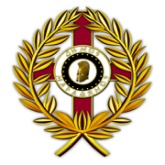 